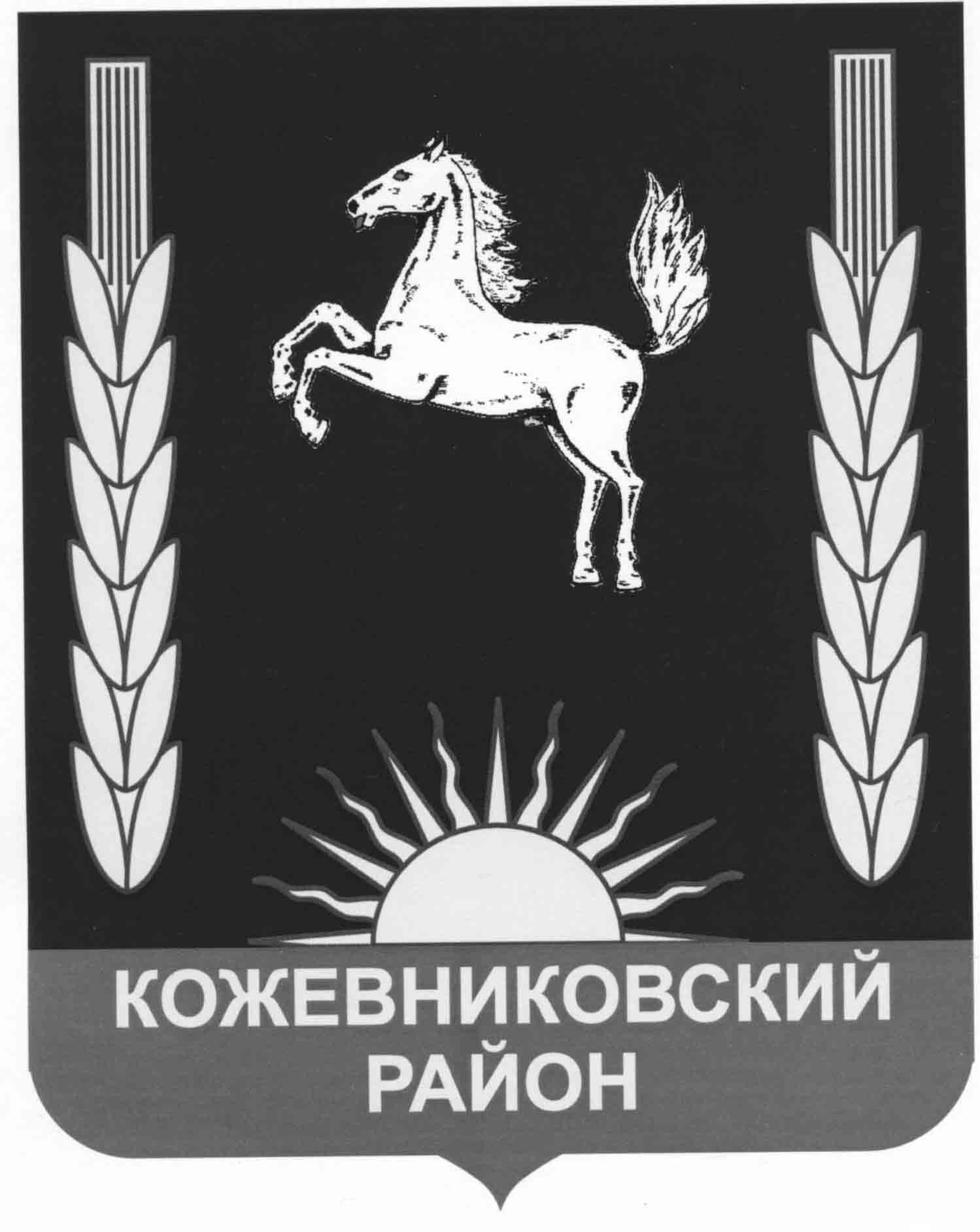 ДУМА КОЖЕВНИКОВСКОГО РАЙОНАРЕШЕНИЕОб утверждении Положения «О составе, порядке подготовки документов территориального планирования муниципального образования Кожевниковский район, порядке подготовки изменений и внесения их в такие документы, а также о составе, порядке подготовки планов реализации таких документов»В соответствии с Градостроительным кодексом Российской Федерации, Федеральным Законом от 06 октября 2003 года № 131-ФЗ «Об общих принципах организации местного самоуправления в Российской Федерации», Законом Томской области от 11 января 2007 года № 9-ОЗ «О составе и порядке подготовки документов территориального планирования муниципальных образований Томской области» ДУМА КОЖЕВНИКОВСКОГО РАЙОНА РЕШИЛА:Утвердить Положение «О составе, порядке подготовки документов территориального планирования муниципального образования Кожевниковский район, порядке подготовки изменений и внесения их в такие документы, а также о составе, порядке подготовки планов реализации таких документов» согласно приложению.Настоящее решение опубликовать в районной газете «Знамя  труда» и разместить на официальном сайте органов местного самоуправления Кожевниковского района в  информационно-телекоммуникационной сети «Интернет».Настоящее решение вступает в силу  с даты его официального опубликования. Председатель Думы                                                                                                  В.Н. СелиховГлава района                                                                                                         А.М. ЕмельяновПриложение к решениюДумы Кожевниковского района                                                                          от «10» августа 2017 г. № 156ПОЛОЖЕНИЕ О СОСТАВЕ, ПОРЯДКЕ ПОДГОТОВКИ ДОКУМЕНТОВ ТЕРРИТОРИАЛЬНОГО ПЛАНИРОВАНИЯ МУНИЦИПАЛЬНОГО ОБРАЗОВАНИЯ КОЖЕВНИКОВСКИЙ РАЙОН, ПОРЯДКЕ ПОДГОТОВКИ ИЗМЕНЕНИЙ И ВНЕСЕНИЯ ИХ В ТАКИЕ ДОКУМЕНТЫ, А ТАКЖЕ О СОСТАВЕ, ПОРЯДКЕ ПОДГОТОВКИ ПЛАНОВ РЕАЛИЗАЦИИ ТАКИХ ДОКУМЕНТОВНастоящее Положение в соответствии с Градостроительным кодексом Российской Федерации устанавливает состав, порядок подготовки документов территориального планирования муниципального образования Кожевниковский район, порядок подготовки изменений и внесения их в такие документы, а также  состав, порядка подготовки планов реализации таких документов.Документом территориального планирования муниципального образования Кожевниковский район является схема территориального планирования муниципального образования Кожевниковский район. Решение о подготовке проекта схемы территориального планирования муниципального образования Кожевниковский район, а также о внесении в нее изменений принимается Главой Кожевниковского района.Подготовка проекта схемы территориального планирования муниципального образования Кожевниковский район, осуществляется в соответствии с Градостроительным кодексом Российской Федерации, Законом Томской области от 11.01.2007г. № 9-ОЗ «О составе и порядке подготовки документов территориального планирования муниципальных образований Томской области», с учетом схемы территориального планирования Томской области.В состав документации схемы территориального планирования муниципального образования Кожевниковский район, дополнительно к требованиям, установленным Градостроительным кодексом Российской Федерации, входят карты (схемы) и текстовые материалы, содержащие сведения о планируемых объектах, которые будут размещены на земельных участках, в соответствии с законодательством.Схема территориального планирования муниципального образования Кожевниковский район, утверждается Думой Кожевниковского район района. Глава Кожевниковского район района в месячный срок со дня утверждения схемы территориального планирования муниципального образования Кожевниковский район организует подготовку плана реализации указанной схемы. План реализации схемы территориального планирования муниципального образования Кожевниковский район, утверждается Главой Кожевниковский район в течение трех месяцев со дня утверждения схемы территориального планирования муниципального образования Кожевниковский район. Реализация схемы территориального планирования муниципального образования Кожевниковский район осуществляется путем выполнения мероприятий, которые предусмотрены программами, утвержденными Администрацией района и реализуемыми за счет средств местного бюджета.Проект схемы территориального планирования муниципального образования Кожевниковский район, опубликовывается инженером по компьютерному и информационному обеспечению Администрации Кожевниковского района в средствах массовой информации и размещается на официальном сайте муниципального образования Кожевниковский район в порядке, установленном Градостроительным кодексом Российской Федерации.Внесение изменений в схему территориального планирования муниципального образования Кожевниковский район, может осуществляться по предложениям органов государственной власти Российской Федерации, органов государственной власти Томской области, органов государственной власти субъектов Российской Федерации, граничащих с территорией муниципального образования, органов местного самоуправления, заинтересованных физических и юридических лиц в порядке, установленном Градостроительным кодексом Российской Федерации, с учетом требований Закона Томской области от 11.01.2007г. № 9-ОЗ «О составе и порядке подготовки документов территориального планирования муниципальных образований Томской области».Финансирование подготовки проекта документов территориального планирования муниципального образования Кожевниковский район и подготовки проектов изменений документов территориального планирования муниципального образования Кожевниковский район осуществляется за счет средств бюджета муниципального образования Кожевниковский район.10.08.2017№156с. Кожевниково Кожевниковского района Томской областис. Кожевниково Кожевниковского района Томской областис. Кожевниково Кожевниковского района Томской областис. Кожевниково Кожевниковского района Томской области